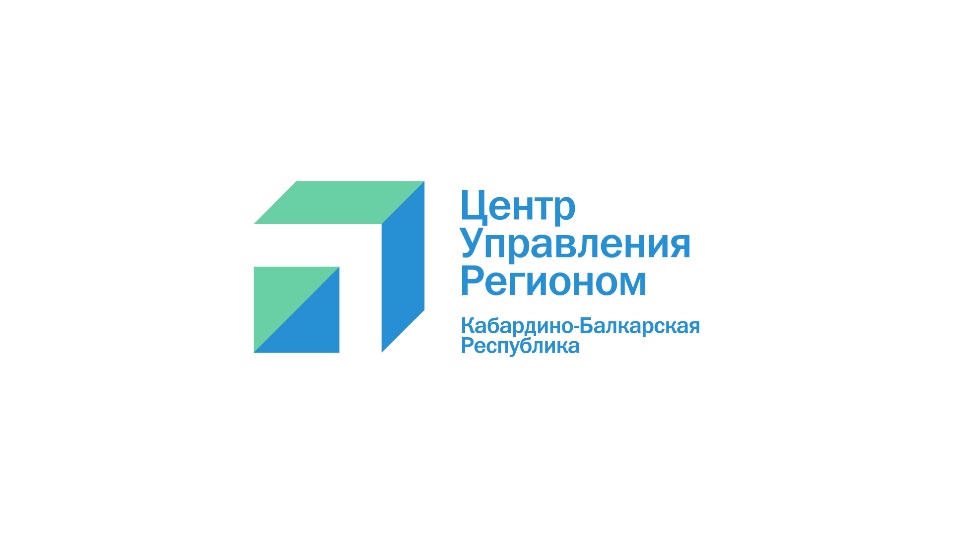 ПриложениеИсходные материалы:  https://disk.yandex.ru/d/MdxEhquAGpWWmA?pane=file-info.При размещении баннеров на сайте необходимо использование UTM-ссылки: https://trk.mail.ru/c/au81g1?mt_campaign=DD&mt_adset=tsur&mt_network=website&mt_creative=banner#mt_campaign=DD&mt_adset=tsur&mt_network=website&mt_creative=banner.К опубликованному баннеру важно прикрепить кликабельную ссылку на сайт проекта https://drugoedelo.ru/.